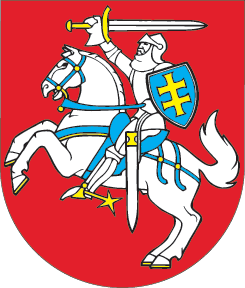 LIETUVOS RESPUBLIKOSATSINAUJINANČIŲ IŠTEKLIŲ ENERGETIKOS ĮSTATYMO NR. XI-1375 1, 2, 3, 5, 11, 13, 14, 17, 20, 201, 21 STRAIPSNIŲ PAKEITIMO, ĮSTATYMO PAPILDYMO 631 STRAIPSNIU IR 15 STRAIPSNIO PRIPAŽINIMO NETEKUSIU GALIOSĮSTATYMAS2018 m. gruodžio 20 d. Nr. XIII-1890Vilnius1 straipsnis. 1 straipsnio pakeitimas1. Pakeisti 1 straipsnio 4 dalį ir ją išdėstyti taip:„4. Pagrindinis šio įstatymo uždavinys – siekti, kad 2025 metais energijos gamybos iš atsinaujinančių išteklių energijos dalis, palyginti su šalies bendruoju galutiniu energijos suvartojimu, sudarytų ne mažiau kaip 38 procentus ir kad ši dalis toliau būtų didinama, tam panaudojant naujausias ir veiksmingiausias atsinaujinančių energijos išteklių naudojimo technologijas ir skatinant energijos vartojimo efektyvumą.“2. Pakeisti 1 straipsnio 5 dalį ir ją išdėstyti taip:„5. Šio įstatymo uždaviniai atskiruose energetikos sektoriuose:1) 2020 metais atsinaujinančių išteklių energijos dalį, palyginti su transporto sektoriaus galutiniu energijos suvartojimu, visų rūšių transporte padidinti ne mažiau kaip iki 10 procentų. Didžiausia bendra biodegalų ir skystųjų bioproduktų, pagamintų iš javų ir kitų krakmolingų augalų, cukrų ir aliejinių augalų bei augalų, auginamų žemės ūkio paskirties žemėje kaip pagrindinis pasėlis energijos gamybos tikslais, dalis turi būti ne didesnė kaip 7 procentai transporto sektoriaus galutinio energijos suvartojimo, o siektina biodegalų, pagamintų iš žaliavų, ir kitų degalų, numatytų šio įstatymo 6 straipsnio 14 punkte nurodytame Lietuvos Respublikos energetikos ministro patvirtintame sąraše, dalis sudarytų ne mažiau kaip 0,5 procento transporto sektoriaus galutinio energijos suvartojimo; 2) 2025 metais elektros energijos, pagamintos iš atsinaujinančių energijos išteklių, dalį, apskaičiuojamą šio įstatymo 13 straipsnio 5 dalyje nustatyta tvarka, palyginti su šalies bendruoju galutiniu elektros energijos suvartojimu, siekti padidinti ne mažiau kaip iki 38 procentų;3) 2020 metais centralizuotai tiekiamos šilumos energijos, pagamintos iš atsinaujinančių energijos išteklių, dalį šilumos energijos balanse padidinti ne mažiau kaip iki 70 procentų, o namų ūkiuose atsinaujinančių energijos išteklių dalį šildymui sunaudojamų energijos išteklių balanse padidinti ne mažiau kaip iki 80 procentų.“2 straipsnis. 2 straipsnio pakeitimas1. Papildyti 2 straipsnį 131 dalimi:„131. Didžiausioji elektros energijos iš atsinaujinančių išteklių kaina (toliau – didžiausioji kaina) – šiame įstatyme nustatyta tvarka ir sąlygomis apskaičiuojama elektros energijos kaina, kurią kaip didžiausią elektros energijos iš atsinaujinančių išteklių gamintojams nustato Valstybinė kainų ir energetikos kontrolės komisija ir į kurią atsižvelgiama šios energijos gamintojams išmokant viešuosius interesus atitinkančių paslaugų lėšas už pagamintą ir į elektros tinklus patiektą elektros energiją.“2. Pakeisti 2 straipsnio 19 dalį ir ją išdėstyti taip:„19. Elektros energijos iš atsinaujinančių išteklių atskaitinė kaina (toliau – atskaitinė kaina) – Valstybinės kainų ir energetikos kontrolės komisijos nustatoma elektros energijos iš atsinaujinančių išteklių kaina, naudojama didžiausiam galimam elektros energijos iš atsinaujinančių išteklių kainos priedui nustatyti.“3. Papildyti 2 straipsnį 191 dalimi:„191. Elektros energijos iš atsinaujinančių išteklių kainos priedas (toliau – kainos priedas) – šiame įstatyme nustatyta tvarka ir sąlygomis elektros energijos gamintojo iš viešuosius interesus atitinkančių paslaugų lėšų gaunamos papildomos pajamos už pagamintą ir į elektros tinklus patiektą elektros energijos iš atsinaujinančių išteklių vienetą.“4. Papildyti 2 straipsnį 192 dalimi:„192. Elektros energijos gamybos iš atsinaujinančių išteklių skatinimo kvotų paskirstymo tvarkaraštis (toliau – tvarkaraštis) – Lietuvos Respublikos Vyriausybės tvirtinamas tvarkaraštis, kuriame nustatomas trejų metų elektros energijos gamybos iš atsinaujinančių išteklių skatinimo kvotų paskirstymo dažnumas, apimtis ir elektros energijos iš atsinaujinančių išteklių kainos priedo mokėjimo laikotarpiu gamintojams planuojamos skirti viešuosius interesus atitinkančių paslaugų lėšos už pagamintą ir į elektros tinklus patiektą elektros energiją iš atsinaujinančių išteklių.“5. Pripažinti netekusia galios 2 straipsnio 40 dalį.3 straipsnis. 3 straipsnio pakeitimas1. Pakeisti 3 straipsnio 2 dalį ir ją išdėstyti taip:„2. Atsinaujinančių energijos išteklių naudojimas skatinamas taikant nustatytą paramos schemą, kurią sudaro viena ar kelios skatinimo priemonės. Skatinimo priemonėmis yra laikoma:1) kainos priedas;2) energijos iš atsinaujinančių išteklių persiuntimas pirmumo teise;3) elektros energijos gamintojų, kurių eksploatuojama elektrinė yra mažesnė kaip 500 kW, atleidimas nuo atsakomybės už pagamintos elektros energijos balansavimą ir (ar) elektrinės gamybos pajėgumų rezervavimą skatinimo laikotarpiu;4) elektros energijos gamintojų, vykdančių bandomuosius vėjo elektrinių, kurių įrengtoji elektros energijos galia yra ne didesnė kaip 3 MW, projektus arba bandomuosius vėjo elektrinių, kai elektrinę sudaro ne daugiau kaip 3 elektros gamybos įrenginiai, projektus, atleidimas nuo atsakomybės už pagamintos elektros energijos balansavimą ir (ar) elektrinės gamybos pajėgumų rezervavimą;5) parama žemės ūkio produkcijos – biokuro, biodegalų, biotepalų ir bioalyvų gamybos žaliavos – gamybai ir perdirbimui;6) privalomo atsinaujinančių energijos išteklių naudojimo energijai gaminti ir (ar) privalomo energijos iš atsinaujinančių išteklių vartojimo, taip pat biodegalų naudojimo reikalavimai;7) parama investicijoms į atsinaujinančius energijos išteklius naudojančias technologijas;8) kitos įstatymų nustatytos lengvatos.“2. Pakeisti 3 straipsnio 21 dalį ir ją išdėstyti taip:„21. Šio straipsnio 2 dalies 2 ir 3 punktuose numatytos skatinimo priemonės asmenims taikomos tik tuo atveju, kai jie šio įstatymo ir jo įgyvendinamųjų teisės aktų nustatyta tvarka įgyja ir turi teisę į šio straipsnio 2 dalies 1 punkte numatytą skatinimo priemonę.“4 straipsnis. 5 straipsnio pakeitimasPakeisti 5 straipsnio 1 dalies 6 punktą ir jį išdėstyti taip:„6) nustato ir tvirtina tvarkaraštį;“.5 straipsnis. 11 straipsnio pakeitimas1. Pakeisti 11 straipsnio 1 punktą ir jį išdėstyti taip:„1) tvirtina didžiausiosios kainos ir atskaitinės kainos nustatymo metodiką;“.2. Pakeisti 11 straipsnio 2 punktą ir jį išdėstyti taip:„2) tvirtina didžiausiąją kainą ir atskaitinę kainą, kontroliuoja, kaip jos taikomos;“.3. Pakeisti 11 straipsnio 13 punktą ir jį išdėstyti taip:„13) skelbia ir organizuoja skatinimo kvotų paskirstymo aukcionus (toliau – aukcionas);“.6 straipsnis. 13 straipsnio pakeitimasPakeisti 13 straipsnį ir jį išdėstyti taip:„13 straipsnis. Atsinaujinančių energijos išteklių naudojimo elektros energijai gaminti plėtra1. Atsinaujinančių energijos išteklių naudojimo elektros energijai gaminti plėtra yra vienas iš strateginių valstybės energetikos politikos tikslų.2. Siekiant šio įstatymo 1 straipsnio 5 dalies 2 punkte nurodyto uždavinio, iki 2025 metų pagamintas metinis elektros energijos iš atsinaujinančių išteklių kiekis, apskaičiuojamas šio straipsnio 5 dalyje nustatyta tvarka, turi sudaryti ne mažiau kaip 5 TWh, nepaisant elektros energijos gamybai naudojamos ar planuojamos naudoti atsinaujinančių energijos išteklių rūšies.3. Šio straipsnio 5 dalyje nustatyta tvarka apskaičiavus, kad gamintojų pagamintas metinis elektros energijos iš atsinaujinančių išteklių kiekis sudaro 5 TWh ir daugiau, asmenys turi teisę statyti ar įrengti atsinaujinančius energijos išteklius naudojančias elektrines, kuriose pagamintai elektros energijai netaikomos šio įstatymo 3 straipsnyje nurodytos skatinimo priemonės.4. Kai elektrinių metinis elektros energijos iš atsinaujinančių išteklių gamybos kiekis, apskaičiuojamas šio straipsnio 5 dalyje nustatyta tvarka, pasiekia šio straipsnio 3 dalyje nurodytą gamybos kiekį, pradėtas aukcionas užbaigiamas vadovaujantis šiuo įstatymu ir jo įgyvendinamaisiais teisės aktais, o naujas aukcionas tvarkaraštyje nurodytais terminais neorganizuojamas.5. Vertinant, kiek elektros energijos pagaminta ir planuojama pagaminti siekiant šio straipsnio 3 dalyje nurodyto kiekio, elektrinių elektros energijos iš atsinaujinančių išteklių gamybos kiekis apskaičiuojamas įvertinant asmenų, kuriems taikomos ir kuriems netaikomos šio įstatymo 3 straipsnyje nurodytos skatinimo priemonės, ir elektros energiją iš atsinaujinančių išteklių gaminančių vartotojų (toliau – gaminantis vartotojas):1) elektrinėse, ilgiau kaip metus gaminančiose elektros energiją, praėjusiais kalendoriniais metais pagamintą elektros energijos iš atsinaujinančių išteklių kiekį; 2) turinčių leidimą plėtoti elektros energijos gamybos pajėgumus arba prijungimo sąlygas, kai leidimas plėtoti elektros energijos gamybos pajėgumus nereikalingas, elektrinėse planuojamą pagaminti metinį elektros energijos iš atsinaujinančių išteklių kiekį; 3) elektrinėse, trumpiau kaip metus gaminančiose elektros energiją, planuojamą pagaminti metinį elektros energijos iš atsinaujinančių išteklių kiekį.6. Valstybinė energetikos inspekcija prie Energetikos ministerijos, vadovaudamasi Vyriausybės įgaliotos institucijos nustatyta tvarka, vieną kartą per metus iki einamųjų metų kovo 1 dienos apskaičiuoja pagamintą ir planuojamą pagaminti elektros energijos iš atsinaujinančių išteklių kiekį ir informaciją apie tai skelbia savo interneto svetainėje. 7. Gaminančių vartotojų saulės šviesos, vėjo ir biomasės energijos išteklius naudojančių elektrinių įrengtoji suminė galia apskaičiuojama kaip šių elektrinių įrengtųjų galių, nurodytų galiojančiuose leidimuose plėtoti elektros energijos gamybos pajėgumus, leidimuose gaminti elektros energiją ir prijungimo sąlygose, išduotuose elektros energiją gaminantiems vartotojams, numatantiems plėsti (įrengti) atsinaujinančius energijos išteklius naudojančias elektrines, kurioms Elektros energetikos įstatymo 16 straipsnio 14 dalyje nustatyta tvarka leidimas plėtoti elektros energijos gamybos pajėgumus nereikalingas, suma. Valstybinė energetikos inspekcija prie Energetikos ministerijos kas mėnesį skelbia ir atnaujina informaciją apie gaminančių vartotojų elektrinių įrengtąją suminę galią savo interneto svetainėje.“7 straipsnis. 14 straipsnio pakeitimas1. Pakeisti 14 straipsnio 5 dalį ir ją išdėstyti taip:„5. Statyti ar įrengti elektrinę planuojantis asmuo turi teisę pasirinkti kitą technologiniu ir ekonominiu požiūriu tinkamą elektrinės prijungimo tašką, atsižvelgdamas į elektros tinklų operatoriaus nurodytą elektros tinklų pajėgumo lygį ir elektrinės įrengtąją galią. Pasirinkto prijungimo taško atitiktį nustatytiems technologiniams ir ekonominiams kriterijams kiekvienu konkrečiu atveju įvertina elektros tinklų operatorius.“2. Pakeisti 14 straipsnio 6 dalį ir ją išdėstyti taip:„6. Elektros tinklų operatorius turi teisę savo nuožiūra paskirti ir kitą elektrinės prijungimo tašką, nepaisydamas statyti ar įrengti elektrinę planuojančio asmens pasirinkto prijungimo taško, kaip nurodyta šio straipsnio 5 dalyje. Dėl šio paskyrimo atsirandančios papildomos sąnaudos padengiamos šio įstatymo 21 straipsnio 5 dalyje nustatyta tvarka.“3. Papildyti 14 straipsnį 61 dalimi:„61. Elektros tinklų galia ir pralaidumai, reikalingi aukciono laimėtojų elektrinių prijungimui prie elektros tinklų, kai vieno aukciono laimėtojo elektrinės prijungimas prie elektros tinklų riboja kito (kitų) aukciono laimėtojo (laimėtojų) elektrinės prijungimą, elektros tinklų operatoriaus paskirstomi proporcingai jų pateikto elektros energijos gamybos kiekio pasiūlymams.“4. Pakeisti 14 straipsnio 10 dalį ir ją išdėstyti taip:„10. Statyti ar įrengti elektrinę planuojantis asmuo, gavęs išankstines prijungimo sąlygas, parengia ir teikia elektros tinklų operatoriui prašymą pasirašyti ketinimų protokolą, kaip tai nurodyta Elektros energetikos įstatymo 22 straipsnio 8 dalyje, ir pateikia Elektros energetikos įstatymo 211 straipsnio 1 dalyje nurodytą prievolių įvykdymo užtikrinimą.“5. Pripažinti netekusiomis galios 14 straipsnio 11, 12, 13 ir 14 dalis.8 straipsnis. 15 straipsnio pripažinimas netekusiu galiosPripažinti netekusiu galios 15 straipsnį.9 straipsnis. 17 straipsnio pakeitimasPakeisti 17 straipsnio 1 dalį ir ją išdėstyti taip:„1. Elektros tinklų operatorius, prie kurio valdomų elektros tinklų jungiama elektrinė, turi visą elektros energijos gamintojo, kuris atitinka šio įstatymo 3 straipsnio 21 dalies nuostatas, pasiūlytos elektros energijos kiekį, pagamintą iš atsinaujinančių energijos išteklių, pirmumo teise iš gamintojo priimti, perduoti ir (ar) paskirstyti skaidriais ir nediskriminaciniais tarifais. Ši elektros energijos priėmimo, perdavimo ir (ar) paskirstymo pirmumo teisė gamintojui užtikrinama visų kitų elektros energijos gamintojų pagamintos elektros energijos atžvilgiu, kaip tai numatyta Elektros energetikos įstatymo 31 straipsnio 2 dalyje ir 39 straipsnio 2 dalyje.“10 straipsnis. 20 straipsnio pakeitimasPakeisti 20 straipsnį ir jį išdėstyti taip:„20 straipsnis. Atsinaujinančių energijos išteklių naudojimo elektros energijai gaminti skatinimas1. Elektros energijos gamyba naudojant atsinaujinančius energijos išteklius ir šios elektros energijos, kurią gamina elektros energijos gamintojai, kurių eksploatuojama elektrinė yra mažesnė kaip 500 kW, balansavimas, vykdomi Vyriausybės ar jos įgaliotos institucijos nustatyta tvarka, yra viešuosius interesus atitinkančios paslaugos. 2. Elektros energijos gamyba iš atsinaujinančių išteklių skatinama Vyriausybės nustatyta tvarka gamintojui sumokant: 1) aukcione laimėtą kainos priedą, kai kitos paros prekybos elektros energijos biržoje Lietuvos zonoje valandinės kainos ir aukcione laimėto kainos priedo suma yra mažesnė už Valstybinės kainų ir energetikos kontrolės komisijos nustatytą didžiausiąją kainą arba jai lygi;2) aukcione laimėto kainos priedo dalį, kuri apskaičiuojama kaip Valstybinės kainų ir energetikos kontrolės komisijos nustatytos didžiausiosios kainos ir kitos paros prekybos elektros energijos biržoje Lietuvos zonoje valandinės kainos skirtumas, kuris negali būti didesnis negu aukcione laimėtas kainos priedas, kai kitos paros prekybos elektros energijos biržoje Lietuvos zonoje valandinės kainos ir aukcione laimėto kainos priedo suma yra didesnė už Valstybinės kainų ir energetikos kontrolės komisijos nustatytą didžiausiąją kainą.3. Vyriausybės nustatyta tvarka gamintojui aukcione laimėtas kainos priedas nemokamas už laikotarpį, kurį kitos paros prekybos elektros energijos biržoje Lietuvos zonoje valandinė kaina yra didesnė už didžiausiąją kainą ar jai lygi, ir (ar) už laikotarpį, kurį kitos paros prekybos elektros energijos biržoje Lietuvos zonoje valandinė kaina 6 valandas ar daugiau yra mažesnė už nulį arba jam lygi. Gamintojui kainos priedas taip pat nemokamas nuo to mėnesio, kurį faktiškai pagamintas ir į elektros tinklus patiektas elektros energijos kiekis pasiekia gamintojui aukcione paskirtą metinį elektros energijos gamybos kiekį.4. Teisė į kainos priedą įgyjama ir elektros energijos iš atsinaujinančių išteklių gamybos kiekis asmenims, išskyrus asmenis, planuojančius vykdyti bandomuosius projektus, siekiant šio įstatymo 13 straipsnio 2 dalyje nurodyto elektros energijos gamybos kiekio, paskirstomas aukciono būdu. Aukcionuose turi teisę dalyvauti Lietuvos Respublikos ir kitos valstybės narės (kitų valstybių narių), jeigu yra sudarytas šio įstatymo 631 straipsnyje nurodytas susitarimas, fiziniai ir (ar) juridiniai asmenys ir (ar) kitos organizacijos ar jų padaliniai. Aukcionai organizuojami tvarkaraštyje nustatytais terminais, ne vėliau kaip per 180 kalendorinių dienų nuo informacijos apie planuojamą organizuoti aukcioną paskelbimo Valstybinės kainų ir energetikos kontrolės komisijos interneto svetainėje dienos. Aukcionuose turi teisę dalyvauti visi asmenys, atitinkantys šias sąlygas:1) neturintys leidimo plėtoti elektros energijos gamybos pajėgumų, prijungimo sąlygų, kuriomis rezervuojama elektros tinklų galia ir pralaidumai, reikalingi statyti ar įrengti elektrinę planuojančio asmens elektrinės prijungimui, su elektros tinklų operatoriumi suderinto techninio projekto ir elektrinės prijungimo prie elektros tinklų paslaugų sutarties;2) Valstybinei kainų ir energetikos kontrolės komisijai pateikę patvirtinimą, kad prisiima balansavimo atsakomybę, išskyrus asmenis, kurie statys ar įrengs elektrines, kurių įrengtoji galia mažesnė kaip 500 kW; 3) pasirašę Elektros energetikos įstatymo 22 straipsnio 8 dalyje nurodytą ketinimų protokolą ir pateikę Elektros energetikos įstatymo 211 straipsnio 1 dalyje nurodytą asmens prievolių įvykdymo užtikrinimą; 4) Valstybinei kainų ir energetikos kontrolės komisijai pateikę patvirtinimą, kad statys naujas elektrines ar įrengs anksčiau neeksploatuotas elektrines, kurių statybai ar įrengimui bus naudojama anksčiau neeksploatuota elektrotechninė įranga;5) Valstybinei kainų ir energetikos kontrolės komisijai sumokėję aukciono dalyvio mokestį, nurodytą šio straipsnio 7 dalyje;6) nėra iškelta bankroto byla arba kreditoriai nevykdo bankroto procedūrų ne teismo tvarka;7) nėra iškelta restruktūrizavimo byla;8) nėra priimtas teismo, kreditorių ar juridinio asmens dalyvių sprendimas likviduoti juridinį asmenį;9) yra vykdomi įsipareigojimai, susiję su mokesčių mokėjimu;10) yra vykdomi įsipareigojimai, susiję su socialinio draudimo įmokų mokėjimu;11) per pastaruosius 5 metus nėra įsiteisėjęs apkaltinamasis teismo nuosprendis už nusikalstamas veikas nuosavybei, turtinėms teisėms ir turtiniams interesams, nusikaltimus ir baudžiamuosius nusižengimus intelektinei ir pramoninei nuosavybei, ekonomikai ir verslo tvarkai, finansų sistemai, nusikaltimus ir baudžiamuosius nusižengimus valstybės tarnybai ir viešiesiems interesams;12) juridinio asmens vadovas ar valdymo organo narys (nariai) ar ūkinės bendrijos tikrasis narys (nariai) neturi neišnykusio ar nepanaikinto teistumo arba dėl juridinio asmens vadovo ar valdymo organo nario (narių) ar ūkinės bendrijos tikrojo nario (narių) per pastaruosius 5 metus nebuvo priimtas ir neįsiteisėjo apkaltinamasis teismo nuosprendis už dalyvavimą nusikalstamame susivienijime, jo organizavimą ar vadovavimą jam, kyšininkavimą, tarpininko kyšininkavimą, papirkimą, sukčiavimą, kredito, paskolos ar tikslinės paramos panaudojimą ne pagal paskirtį ar nustatytą tvarką, kreditinį sukčiavimą, mokesčių nesumokėjimą, neteisingų duomenų apie pajamas, pelną ar turtą pateikimą, deklaracijos, ataskaitos ar kito dokumento nepateikimą, nusikalstamu būdu gauto turto įgijimą ar realizavimą, nusikalstamu būdu įgytų pinigų ar turto legalizavimą;13) nėra gauta parama, kurią Europos Komisija yra pripažinusi kaip neteisėtą ir nesuderintą su vidaus rinka.5. Šio straipsnio 4 dalies 1, 2 ir 3 punktų nuostatos netaikomos fiziniams ir (ar) juridiniams asmenims ir (ar) kitoms organizacijoms ar jų padaliniams, planuojantiems statyti ar įrengti elektrines kitos valstybės narės (kitų valstybių narių) teritorijoje. Aukcione siekiant dalyvauti fiziniams ir (ar) juridiniams asmenims ir (ar) kitoms organizacijoms ar jų padaliniams, planuojantiems statyti ar įrengti elektrines kitos valstybės narės (kitų valstybių narių) teritorijoje, šio straipsnio 4 dalies 1, 2 ir 3 punktų nuostatos įtvirtinamos sudarant šio įstatymo 631 straipsnyje nurodytą susitarimą.6. Valstybinė kainų ir energetikos kontrolės komisija ne vėliau kaip prieš mėnesį iki informacijos apie aukcioną paskelbimo dienos nustato ir viešai skelbia didžiausiąją kainą, į kurią atsižvelgiama aukciono laimėtojui išmokant viešuosius interesus atitinkančių paslaugų lėšas 12 metų laikotarpiu nuo leidimo gaminti elektros energiją išdavimo dienos. Nustatydama didžiausiąją kainą, Valstybinė kainų ir energetikos kontrolės komisija, vadovaudamasi mažiausios finansinės naštos elektros energijos vartotojams principu, įvertina elektros energijos gamybos, naudojant skirtingas atsinaujinančių išteklių rūšis, sąnaudas. 7. Valstybinė kainų ir energetikos kontrolės komisija, įvertinusi aukciono organizavimo sąnaudas, nustato aukciono dalyvio mokestį ir kartu su informacija apie planuojamą organizuoti aukcioną skelbia savo interneto svetainėje. Asmuo, ketinantis dalyvauti aukcione, Valstybinės kainų ir energetikos kontrolės komisijos nustatyta tvarka kartu su aukciono dokumentais, nurodytais skatinimo kvotų paskirstymo aukciono nuostatuose, pateikia dokumentą, kuriuo patvirtinama, kad sumokėtas aukciono dalyvio mokestis. Jeigu asmuo nesumoka aukciono dalyvio mokesčio, Valstybinė kainų ir energetikos kontrolės komisija neįtraukia šio asmens į aukciono dalyvių sąrašą.8. Aukciono dalyvio pasiūlyme pateiktas kainos priedas negali būti didesnis negu Valstybinės kainų ir energetikos kontrolės komisijos nustatytų didžiausiosios kainos ir atskaitinės kainos skirtumas. Nustatant atskaitinę kainą, įvertinama faktinė elektros energijos kaina, skelbiama elektros energijos biržoje Lietuvos zonoje, ir prognozuojama metinė elektros energijos kaina.9. Valstybinė kainų ir energetikos kontrolės komisija atskaitinę kainą nustato konkrečiam aukcionui. Ši kaina yra skelbiama Valstybinės kainų ir energetikos kontrolės komisijos interneto svetainėje kartu su informacija apie planuojamą organizuoti aukcioną.10. Asmuo, ketinantis dalyvauti Valstybinės kainų ir energetikos kontrolės komisijos organizuojamame aukcione ir kuriam iki tvarkaraštyje nurodyto aukciono pradžios teisės aktų nustatyta tvarka išduotas leidimas plėtoti elektros energijos gamybos pajėgumus ir (ar) elektrinės prijungimo sąlygos ir (ar) kuris teisės aktų nustatyta tvarka yra suderinęs techninį projektą su elektros tinklų operatoriumi ir (ar) sudaręs elektrinės prijungimo prie elektros tinklų paslaugų sutartį, likus 3 mėnesiams iki tvarkaraštyje nurodyto aukciono pradžios Valstybinei energetikos inspekcijai prie Energetikos ministerijos pateikia rašytinį patvirtinimą, kad atsisako leidimo plėtoti elektros energijos gamybos pajėgumus. Asmeniui atsisakius leidimo plėtoti elektros energijos gamybos pajėgumus, elektrinės prijungimo sąlygos, techninis projektas ir elektrinės prijungimo prie elektros tinklų paslaugų sutartis netenka galios. Asmeniui, kuris nelaimi aukciono, leidimo plėtoti elektros energijos gamybos pajėgumus, elektrinės prijungimo sąlygų, techninio projekto ir elektrinės prijungimo prie elektros tinklų paslaugų sutarties galiojimas neatkuriamas.11. Aukciono laimėtoju (laimėtojais), vadovaujantis skatinimo kvotų paskirstymo aukcionų nuostatais, pripažįstamas (pripažįstami) dalyvis (dalyviai), nurodęs (nurodę) mažiausią pageidaujamą kainos priedą.12. Aukciono laimėtojas ne vėliau kaip per 3 mėnesius nuo aukciono laimėtojų patvirtinimo Valstybinės kainų ir energetikos kontrolės komisijos nutarimu šio įstatymo ir Elektros energetikos įstatymo nustatyta tvarka privalo kreiptis į Valstybinę energetikos inspekciją prie Energetikos ministerijos dėl leidimo plėtoti elektros energijos gamybos pajėgumus išdavimo ir jį gauti. Jeigu aukciono laimėtojas per nustatytą terminą nesikreipia dėl leidimo plėtoti elektros energijos gamybos pajėgumus išdavimo arba šis leidimas neišduodamas, pasibaigia jo galiojimo terminas ar jo galiojimas panaikinamas Energetikos įstatyme ir Elektros energetikos įstatyme nustatytais pagrindais, aukciono laimėtojas per vieną mėnesį nuo bent vienos iš nurodytų aplinkybių atsiradimo dienos išbraukiamas iš aukciono laimėtojų sąrašo. 13. Aukciono laimėtoją išbraukus iš aukciono laimėtojų sąrašo, jam aukcione paskirtas elektros energijos gamybos kiekis ir (ar) aukciono metu likęs nepaskirstytas tvarkaraštyje nurodytas metinis elektros energijos gamybos kiekis įvertinamas Vyriausybei tvirtinant kitų 3 metų tvarkaraštį ir paskirstomas aukcione, kaip numatyta šio straipsnio 4 dalyje.14. Jeigu yra sudarytas šio įstatymo 631 straipsnyje nurodytas susitarimas, aukcione gali dalyvauti ir kitos valstybės narės (kitų valstybių narių) fiziniai ir (ar) juridiniai asmenys ir (ar) kitos organizacijos ar jų padaliniai. Aukcione, kai jame dalyvauja ir kitos valstybės narės (kitų valstybių narių) fiziniai ir (ar) juridiniai asmenys ir (ar) kitos organizacijos ar jų padaliniai, galimas paskirstyti metinis elektros energijos gamybos kiekis nustatomas Vyriausybės įgaliotos institucijos nustatyta tvarka šio įstatymo 631 straipsnyje nurodytame susitarime, atsižvelgiant į:1) iš valstybės narės (valstybių narių), siekiančios (siekiančių) dalyvauti aukcione praėjusiais kalendoriniais metais importuotą elektros energijos kiekį;2) valstybėje narėje (valstybėse narėse), siekiančioje (siekiančiose) dalyvauti aukcione, atsinaujinančių energijos išteklių dalį elektros energijos gamyboje praėjusiais kalendoriniais metais;3) bendrąjį galutinį elektros energijos suvartojimą Lietuvos Respublikoje praėjusiais kalendoriniais metais;4) aukcione planuojamą paskirstyti metinį elektros energijos gamybos kiekį, nurodytą tvarkaraštyje.15. Šio įstatymo 3 straipsnio 2 dalies 1, 2 ir 3 punktuose numatytos skatinimo priemonės taikomos 12 metų laikotarpiu nuo leidimo gaminti elektros energiją išdavimo dienos.16. Gamintojas, laimėjęs aukcioną, nuo leidimo gaminti elektros energiją išdavimo dienos įsipareigoja 12 metų laikotarpiu pagaminti ir į elektros tinklus patiekti aukcione paskirtą metinį elektros energijos gamybos kiekį. Kas 3 metus nuo leidimo gaminti elektros energiją išdavimo dienos atliekamas faktiškai pagaminto ir į elektros tinklus patiekto elektros energijos kiekio vertinimas. Vertinamas per 3 metus faktiškai pagamintas ir į elektros tinklus patiektas elektros energijos kiekis. Per 3 metus turi būti faktiškai pagaminta ir į elektros tinklus patiekta ne mažiau kaip 80 procentų elektros energijos, palyginti su gamintojui aukcione paskirtu 3 metų elektros energijos gamybos kiekiu. Į leidžiamą nepagaminti ne didesnį kaip 20 procentų elektros energijos kiekį neįskaičiuojamas elektros energijos kiekis, nepagamintas dėl:1) elektrinės atjungimų elektros tinklų operatoriui vykdant elektros tinklų remonto, techninės priežiūros, eksploatavimo, rekonstravimo ar modernizavimo darbus; 2) elektrinės atjungimų elektros tinklų operatoriui įrengiant naujus elektros energetikos objektus; 3) elektrinės atjungimų elektros tinklų operatoriui atliekant naujų vartotojų ar gamintojų elektros įrenginių prijungimo prie elektros tinklų darbus;4) elektrinės atjungimų elektros tinklų operatoriui siekiant išvengti avarijos ar gedimų elektros energetikos sistemoje ar operatoriaus elektros tinkle;5) elektrinės atjungimų elektros tinklų operatoriui siekiant likviduoti patirtą avariją, gedimus ar sutrikimus;6) elektrinės atjungimų pagal elektros tinklų operatoriaus iš anksto nustatytą grafiką; 7) elektros energijos gamybos įrenginių gedimų šalinimo ar nenugalimos jėgos aplinkybių. 17. Elektros tinklų operatorius, vadovaudamasis Vyriausybės nustatyta tvarka, viešuosius interesus atitinkančių paslaugų lėšų administratoriui pateikia informaciją apie gamintojo, laimėjusio aukcione, faktiškai pagamintą ir į elektros tinklus patiektą elektros energijos kiekį ir šio straipsnio 16 dalies 1–7 punktuose nurodytas aplinkybes ir dėl šių aplinkybių į elektros tinklus nepatiektą elektros energijos kiekį. Viešuosius interesus atitinkančių paslaugų lėšų administratorius įvertina per 3 metus faktiškai pagamintą ir į elektros tinklus patiektą elektros energijos kiekį, dėl šio straipsnio 16 dalies 1–7 punktuose nurodytų aplinkybių nepatiektą elektros energijos kiekį ir leidžiamą nepagaminti ne didesnį kaip 20 procentų elektros energijos kiekį ir nustatęs, kad pagaminta ir į elektros tinklus patiekta mažiau negu 80 procentų elektros energijos, palyginti su gamintojui aukcione paskirtu 3 metų elektros energijos gamybos kiekiu, ne dėl šio straipsnio 16 dalies 1–7 punktuose nurodytų aplinkybių, informuoja apie tai gamintoją. 18. Gamintojas, vadovaudamasis Vyriausybės nustatyta tvarka, per 30 kalendorinių dienų nuo šio straipsnio 17 dalyje nurodytos informacijos gavimo dienos viešuosius interesus atitinkančių paslaugų lėšų administratoriui pateikia įrodymus ir argumentuotus paaiškinimus dėl mažesnio kaip 80 procentų elektros energijos gamybos kiekio, palyginti su gamintojui aukcione paskirtu 3 metų elektros energijos gamybos kiekiu, arba viešuosius interesus atitinkančių paslaugų lėšų administratoriui sumoka sumą, apskaičiuojamą vadovaujantis šio straipsnio 19 dalies nuostatomis. Gamintojui pateikus įrodymus ir argumentuotus paaiškinimus dėl mažesnio kaip 80 procentų elektros energijos gamybos kiekio, palyginti su gamintojui aukcione paskirtu 3 metų elektros energijos gamybos kiekiu, ir viešuosius interesus atitinkančių paslaugų lėšų administratoriui, remiantis elektros tinklų operatoriaus pateikta informacija apie šio straipsnio 16 dalies 1–7 punktuose nurodytas aplinkybes, nustačius, kad daugiau kaip 20 procentų nepagaminta ne dėl šio straipsnio 16 dalies 1–7 punktuose nurodytų aplinkybių, gamintojas per 30 kalendorinių dienų viešuosius interesus atitinkančių paslaugų lėšų administratoriui sumoka sumą, apskaičiuojamą vadovaujantis šio straipsnio 19 dalies nuostatomis. Gamintojui nesumokėjus apskaičiuotos sumos, viešuosius interesus atitinkančių paslaugų lėšų mokėjimas sustabdomas Vyriausybės nustatyta tvarka. Pirmas elektros energijos gamybos kiekio vertinimas atliekamas praėjus 3 metams po leidimo gaminti elektros energiją išdavimo dienos. Kiekvienas kitas elektros energijos gamybos kiekio vertinimas atliekamas praėjus 3 metams po paskutinio elektros energijos gamybos kiekio vertinimo.19. Šio straipsnio 18 dalyje nurodyta suma apskaičiuojama skirtumą tarp gamintojui aukcione paskirto 3 metų elektros energijos gamybos kiekio ir faktinio 3 metų elektros energijos gamybos kiekio, įskaitant dėl šio straipsnio 16 dalies 1–7 punktuose nurodytų aplinkybių nepagamintą elektros energijos kiekį ir leidžiamą nepagaminti ne didesnį kaip 20 procentų elektros energijos kiekį, padauginus iš gamintojo laimėto kainos priedo. Gautos lėšos naudojamos Elektros energetikos įstatymo 74 straipsnio 2 dalies 1 punkte nurodytoms viešuosius interesus atitinkančioms paslaugoms finansuoti. 20. Elektros energijos gamybos kiekį ir jo atitiktį gamintojui aukcione paskirtam kiekiui nustato viešuosius interesus atitinkančių paslaugų lėšų administratorius, atsižvelgdamas į elektros tinklų operatoriaus pateiktą informaciją apie faktiškai pagamintą ir į elektros tinklus patiektą elektros energijos kiekį.21. Elektros energija, pagaminta iš atsinaujinančių išteklių, taip pat elektros energija, pagaminta elektrinėse jų technologinių bandymų metu, prekiaujama Prekybos elektros energija taisyklėse nustatyta tvarka ir būdais.22. Valstybinei kainų ir energetikos kontrolės komisijai suorganizavus paskutinį tvarkaraštyje nurodytą aukcioną ir paskelbus laimėtoją (laimėtojus), Vyriausybės įgaliota institucija atlieka technologinį ir ekonominį atsinaujinančių energijos išteklių technologijų plėtros vertinimą ir, atsižvelgdama į Nacionalinės energetinės nepriklausomybės strategijos nuostatas ir Valstybinės energetikos inspekcijos prie Energetikos ministerijos apskaičiuotą elektros energijos iš atsinaujinančių išteklių gamybos kiekį, iki ateinančių kalendorinių metų liepos 1 dienos parengia ir teikia Vyriausybei tvirtinti kitų 3 metų tvarkaraštį arba argumentuotą pagrindimą, kodėl tolesnė atsinaujinančių energijos išteklių plėtra neturėtų būti skatinama. 23. Elektros tinklų operatorius, siekdamas įvertinti visą šalyje pagamintos ir suvartotos atsinaujinančių išteklių energijos kiekį, tvarko visos prie jo valdomų elektros tinklų prijungtų gamintojų pagamintos elektros energijos apskaitą.24. Šio straipsnio nuostatos netaikomos asmenims, kurie įrenginiams įsigyti po 2011 m. gegužės 24 d. pasinaudojo šiais paramos šaltiniais:1) valstybės biudžeto asignavimais;2) Klimato kaitos programos lėšomis, kaip numatyta Lietuvos Respublikos klimato kaitos valdymo finansinių instrumentų įstatyme;3) Europos Sąjungos paramos lėšomis;4) savanoriškomis užsienio valstybių lėšomis, skirtomis atsinaujinančių energijos išteklių naudojimui skatinti;5) pajamomis, gautomis vykdant susitarimus dėl statistinių energijos perdavimų tarp Lietuvos Respublikos ir kitų valstybių narių ar bendrus projektus tarp Lietuvos Respublikos, kitų valstybių narių ir užsienio valstybių.“11 straipsnis. 201 straipsnio pakeitimasPripažinti netekusia galios 201 straipsnio 10 dalį.12 straipsnis. 21 straipsnio pakeitimasPakeisti 21 straipsnį ir jį išdėstyti taip:„21 straipsnis. Elektrinių prijungimo prie elektros tinklų išlaidų paskirstymas1. Vyriausybės ar jos įgaliotos institucijos nustatyta tvarka elektrinę pastatęs ar įrengęs asmuo apmoka faktines elektrinių prijungimo prie elektros tinklų išlaidas, nurodytas šio straipsnio 2 dalyje.2. Elektrinės prijungimo prie elektros tinklų kaina yra lygi rangovo, laimėjusio elektros tinklų operatoriaus paskelbtą viešąjį pirkimą dėl gamintojo elektrinės prijungimo prie elektros tinklų, atliktų darbų kainai, kai elektrinės prijungimo prie elektros tinklų darbus atlieka elektros tinklų operatorius.3. Šio straipsnio 2 dalies nuostatos netaikomos, kai elektrinę statantis ar įrengiantis asmuo teisės aktų nustatyta tvarka elektrinės prijungimo prie elektros tinklų darbus atlieka pats.4. Jeigu pagal šio įstatymo 14 straipsnio 5 dalį statyti ar įrengti elektrinę planuojantis asmuo pasirenka kitą technologiniu ir ekonominiu požiūriu tinkamą elektrinės prijungimo tašką ir dėl to padidėja elektrinės prijungimo prie elektros tinklų sąnaudos, šias padidėjusias pagrįstas sąnaudas padengia elektrinę statantis ar įrengiantis asmuo.5. Jeigu elektros tinklų operatorius iš kelių technologiniu požiūriu lygiaverčių alternatyvų savo nuožiūra, kaip nurodyta šio įstatymo 14 straipsnio 6 dalyje, paskiria ekonomiškai mažiau palankų elektrinės prijungimo prie elektros tinklų tašką, elektros tinklų operatorius privalo padengti visas pagrįstas elektrinę statančio ar įrengiančio asmens dėl to atsirandančias papildomas sąnaudas.“13 straipsnis. Įstatymo papildymas 631 straipsniuPapildyti Įstatymą 631 straipsniu:„631 straipsnis. Skatinimo kvotų paskirstymo tarp Lietuvos Respublikos ir kitų valstybių narių aukcionas1. Vyriausybė ar jos įgaliota institucija, vadovaudamasi Vyriausybės patvirtintomis Lietuvos Respublikos tarptautinių sutarčių rengimo ir sudarymo taisyklėmis, gali sudaryti susitarimus su kita valstybe nare (kitomis valstybėmis narėmis), suteikiančius teisę asmenims, planuojantiems toje valstybėje narėje (valstybėse narėse) statyti ar įrengti elektrines, dalyvauti šio įstatymo 20 straipsnio 4 dalyje nurodytame aukcione. 2. Susitarimai su kita valstybe nare (kitomis valstybėmis narėmis) dėl dalyvavimo aukcione sudaromi, jeigu kita valstybė narė (kitos valstybės narės) su Lietuvos Respublika turi tiesiogines elektros jungtis ir jeigu Lietuvos Respublikos fiziniams ir (ar) juridiniams asmenims ir (ar) kitoms organizacijoms ar jų padaliniams, ketinantiems Lietuvos Respublikoje statyti ar įrengti elektrines, suteikia teisę dalyvauti toje valstybėje narėje (valstybėse narėse) organizuojamame paramos paskirstyme.“14 straipsnis. Įstatymo įsigaliojimas, taikymas ir įgyvendinimas1. Šis įstatymas, išskyrus šio straipsnio 12 dalį, įsigalioja 2019 m. gegužės 1 d., kai Europos Komisijos pritarimas pagal Sutarties dėl Europos Sąjungos veikimo 108 straipsnio 3 dalies nuostatas gaunamas iki 2019 m. gegužės 1 d. 2. Šis įstatymas, išskyrus šio straipsnio 12 dalį, įsigalioja praėjus 2 mėnesiams po Europos Komisijos pritarimo, kai Europos Komisijos pritarimas pagal Sutarties dėl Europos Sąjungos veikimo 108 straipsnio 3 dalies nuostatas gaunamas po 2019 m. gegužės 1 d.3. Lietuvos Respublikos Vyriausybė iki 2019 m. spalio 1 d. patvirtina šio įstatymo 4 straipsnyje išdėstyto Lietuvos Respublikos atsinaujinančių išteklių energetikos įstatymo 5 straipsnio 1 dalies 6 punkte nurodytą Elektros energijos gamybos iš atsinaujinančių išteklių skatinimo kvotų paskirstymo tvarkaraštį 2020–2022 metams.4. Iki šio įstatymo įsigaliojimo sustabdytas skatinimo kvotų paskirstymo aukcionas Atsinaujinančių išteklių energetikos įstatymo įgyvendinamuosiuose teisės aktuose nustatytais būdais nutraukiamas. Asmenys, dalyvavę šiame skatinimo kvotų paskirstymo aukcione, turi teisę dalyvauti šio straipsnio 6 dalyje nurodytame skatinimo kvotų paskirstymo aukcione. Šiuo atveju asmenų, dalyvavusių sustabdytame skatinimo kvotų paskirstymo aukcione, pasirašytas elektros įrenginių prijungimo prie elektros tinklų ketinimų protokolas ir pateiktas prievolių įvykdymo užtikrinimas laikomi tinkamais dalyvaujant šio straipsnio 6 dalyje nurodytame skatinimo kvotų paskirstymo aukcione. Asmenims, dalyvavusiems sustabdytame skatinimo kvotų paskirstymo aukcione ir ketinantiems dalyvauti šio straipsnio 6 dalyje nurodytame skatinimo kvotų paskirstymo aukcione, netaikomos šio įstatymo 10 straipsnyje išdėstyto Atsinaujinančių išteklių energetikos įstatymo 20 straipsnio 4 dalies 1 ir 3 punktų, 10 dalies ir šio straipsnio 7 dalies nuostatos. Elektros tinklų operatorius atsisako savo teisių pagal asmens, dalyvavusio sustabdytame skatinimo kvotų paskirstymo aukcione, prievolių įvykdymo užtikrinimą ir grąžina jį šiam asmeniui ar jo prievolių įvykdymo užtikrinimą išdavusiam asmeniui, jeigu asmuo dalyvavo šio straipsnio 6 dalyje nurodytame skatinimo kvotų paskirstymo aukcione ir jo nelaimėjo, arba neketina dalyvauti šio straipsnio 6 dalyje nurodytame skatinimo kvotų paskirstymo aukcione, arba iki šio straipsnio 6 dalyje nurodyto skatinimo kvotų paskirstymo aukciono pradžios pateikė prašymą grąžinti prievolių įvykdymo užtikrinimą, arba užbaigė elektros įrenginių prijungimo prie elektros tinklų ketinimų protokole numatytos įrengtosios galios elektrinės statybą Lietuvos Respublikos statybos įstatyme nustatyta tvarka ir jam Lietuvos Respublikos elektros energetikos įstatyme nustatyta tvarka išduotas leidimas gaminti elektros energiją. Šių asmenų elektros įrenginių prijungimo prie elektros tinklų ketinimų protokolas laikomas negaliojančiu, o elektros tinklų galia ir pralaidumai nėra rezervuoti. Asmenys, dalyvavę sustabdytame skatinimo kvotų paskirstymo aukcione ir neketinantys dalyvauti šio straipsnio 6 dalyje nurodytame skatinimo kvotų paskirstymo aukcione, turi teisę dalyvauti kituose Elektros energijos gamybos iš atsinaujinančių išteklių skatinimo kvotų paskirstymo tvarkaraštyje nurodytuose skatinimo kvotų paskirstymo aukcionuose, vadovaudamiesi šio įstatymo 10 straipsnyje išdėstyto Atsinaujinančių išteklių energetikos įstatymo 20 straipsnyje nustatyta tvarka ir sąlygomis.5. Šio straipsnio 6 dalyje nurodytas skatinimo kvotų paskirstymo aukcionas nėra įtraukiamas į Elektros energijos gamybos iš atsinaujinančių išteklių skatinimo kvotų paskirstymo tvarkaraštį. Šio skatinimo kvotų paskirstymo aukciono organizavimo sąlygos ir terminai nustatyti šio straipsnio 6 ir 7 dalyse. 6. 2019 m. birželio 1 d. Valstybinė kainų ir energetikos kontrolės komisija savo interneto svetainėje paskelbia informaciją apie didžiausią elektros energijos iš atsinaujinančių išteklių kainą ir elektros energijos iš atsinaujinančių išteklių atskaitinę kainą. 2019 m. rugsėjo 2 d. Valstybinė kainų ir energetikos kontrolės komisija savo interneto svetainėje paskelbia informaciją apie šio įstatymo 10 straipsnyje išdėstyto Atsinaujinančių išteklių energetikos įstatymo 20 straipsnyje nurodyta tvarka planuojamą organizuoti skatinimo kvotų paskirstymo aukcioną, kuriame paskirstomas 0,3 TWh elektros energijos iš atsinaujinančių išteklių kiekis. 7. Asmenys, kurie ketina dalyvauti šio straipsnio 6 dalyje nurodytame skatinimo kvotų paskirstymo aukcione ir kuriems iki šio įstatymo įsigaliojimo teisės aktų nustatyta tvarka išduotas leidimas plėtoti elektros energijos gamybos pajėgumus ir (ar) elektrinės prijungimo prie energetikos tinklų prijungimo sąlygos ir (ar) kurie teisės aktų nustatyta tvarka yra suderinę techninį elektrinės įrengimo ir prijungimo prie esamų elektros tinklų projektą su elektros tinklų operatoriumi ir (ar) sudarę elektrinės prijungimo prie elektros tinklų paslaugų sutartį, iki 2019 m. rugsėjo 2 d. Valstybinei energetikos inspekcijai prie Energetikos ministerijos pateikia rašytinį patvirtinimą, kad atsisako leidimo plėtoti elektros energijos gamybos pajėgumus. Asmenims atsisakius leidimo plėtoti elektros energijos gamybos pajėgumus, elektrinės prijungimo sąlygos, techninis projektas ir elektrinės prijungimo prie elektros tinklų paslaugų sutartis netenka galios. Šiems asmenims netaikomos šio įstatymo 10 straipsnyje išdėstyto Atsinaujinančių išteklių energetikos įstatymo 20 straipsnio 10 dalies nuostatos. Asmenims, nelaimėjusiems skatinimo kvotų paskirstymo aukciono, leidimo plėtoti elektros energijos gamybos pajėgumus, elektrinės prijungimo sąlygų, techninio projekto ir sudarytos elektrinės prijungimo prie elektros tinklų paslaugų sutarties galiojimas neatkuriamas.8. Asmenys, kuriems iki šio įstatymo įsigaliojimo teisės aktų nustatyta tvarka išduotas leidimas plėtoti elektros energijos gamybos pajėgumus ir (ar) elektrinės prijungimo prie energetikos tinklų prijungimo sąlygos ir (ar) kurie teisės aktų nustatyta tvarka yra suderinę techninį elektrinės įrengimo ir prijungimo prie esamų elektros tinklų projektą su elektros tinklų operatoriumi, tačiau su elektros tinklų operatoriumi neturi sudarę elektrinės prijungimo prie elektros tinklų paslaugų sutarties ir ketina tęsti leidimu reglamentuojamą elektros energijos gamybos pajėgumų plėtrą, iki 2019 m. rugsėjo 2 d. elektros tinklų operatoriui, prie kurio tinklų bus prijungiamos jų plėtojamos elektrinės, pateikia prašymą pasirašyti elektros įrenginių prijungimo prie elektros tinklų ketinimų protokolą ir prievolių įvykdymo užtikrinimą. 9. Šio straipsnio 8 dalyje nurodytų asmenų pateikiamas prievolių įvykdymo užtikrinimas yra skirtas elektros tinklų galiai ir pralaidumams rezervuoti. Jeigu asmuo per nustatytą laikotarpį elektros tinklų operatoriui nepateikia prievolių įvykdymo užtikrinimo, leidimas plėtoti elektros energijos gamybos pajėgumus laikomas negaliojančiu, o elektros tinklų galia ir pralaidumai nėra rezervuoti. Prievolių įvykdymo užtikrinimas naudojamas Lietuvos Respublikos elektros energetikos įstatymo nustatyta tvarka ir sąlygomis.10. Šio įstatymo 3 straipsnyje išdėstyto Atsinaujinančių išteklių energetikos įstatymo 3 straipsnio 2 dalies 1–4 punktų ir 21 dalies nuostatos netaikomos asmenims, kurie iki šio įstatymo įsigaliojimo dienos įgijo teisę pasinaudoti fiksuotu elektros energijos iš atsinaujinančių energijos išteklių tarifu. Tokiems asmenims taikomos iki šio įstatymo įsigaliojimo galiojusios Atsinaujinančių išteklių energetikos įstatymo 3 straipsnio 2 dalies 1–6 punktuose nurodytos skatinimo priemonės ir 21 dalyje nustatyta jų suteikimo tvarka.11. Šio įstatymo 10 straipsnyje išdėstyto Atsinaujinančių išteklių energetikos įstatymo 20 straipsnio ir 12 straipsnyje išdėstyto Atsinaujinančių išteklių energetikos įstatymo 21 straipsnio nuostatos netaikomos asmenims, kurie iki šio įstatymo įsigaliojimo dienos įgijo teisę pasinaudoti fiksuotu elektros energijos iš atsinaujinančių energijos išteklių tarifu. Tokiems asmenims taikoma iki šio įstatymo įsigaliojimo galiojusi Atsinaujinančių išteklių energetikos įstatymo 20 ir 21 straipsniuose nustatyta tvarka.12. Lietuvos Respublikos Vyriausybė, Lietuvos Respublikos energetikos ministras, Valstybinė kainų ir energetikos kontrolės komisija iki 2019 m. balandžio 30 d. priima šio įstatymo įgyvendinamuosius teisės aktus.Skelbiu šį Lietuvos Respublikos Seimo priimtą įstatymą.Respublikos Prezidentė	Dalia Grybauskaitė